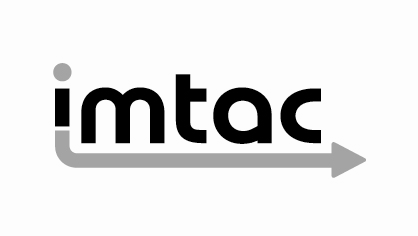 Imtac statement on cycling (Final draft April 2018)Imtac is committed to making information about our work accessible.  Details of how to obtain information in your preferred format are included on the next page.Making our information accessibleAs an organisation of and for disabled people and older people Imtac recognises that the way information is provided can be a barrier to accessing services and participation in public life.  We are committed to providing information about our work in formats that best suit the needs of individuals.All our documents are available in hard copy in 14pt type size as standard.  We also provide word and pdf versions of our documents on our website – www.imtac.org.uk.  In addition we will provide information in a range of other formats.  These formats include:Large printAudio cassette or CDDaisy discBrailleElectronic copies on disc or via email in PDF or wordEasy readInformation about our work in other languagesIf you would like this publication in any of the formats listed above or if you have any other information requirements please contact:Michael LorimerImtacTitanic Suites10-18 Adelaide StreetBelfast  BT2 8FETelephone/Textphone: 028 9072 6020Email:	info@imtac.org.ukAbout ImtacImtac is a committee of disabled people and older people as well as others including key transport professionals.  Its role is to advise Government and others in Northern Ireland on issues that affect the mobility of older people and disabled people.The aim of the Committee is to ensure that older people and disabled people have the same opportunities as everyone else to travel when and where they want.Imtac receives support from the Department for Infrastructure (hereafter referred to as the Department).BackgroundIn recent years cycling has had a growing profile. This has been reflected in a greater policy focus around promoting cycling by Government in Northern Ireland, the rest of the United Kingdom and in many other countries. Locally the Bicycle Strategy for Northern Ireland published by the Department in 2015 aims “to make Northern Ireland a cycling community”.For Imtac issues around cycling present two key, and in some ways conflicting, challenges. Firstly some disabled people and older people are cyclists. This includes some disabled people who use their cycle as aid to mobility rather than just a mode of travel. The Committee has a duty to represent and promote the best interests of older people and disabled people who cycle.Secondly anecdotal evidence locally as well as studies elsewhere indicates that conflict between pedestrians and cyclists impacts most negatively on disabled people and older people, often leading to people affected avoiding these areas altogether. The work of the Committee must highlight the major impact conflict between cyclists and pedestrians have on the lives of many older people and disabled people.  Through its engagement with policy makers and organisations who promote cycling Imtac believes there is a clear desire to make cycling more inclusive and reduce and remove conflict between pedestrians and cyclists. Moreover this engagement has also demonstrated the common barriers that affect both pedestrians and cyclists and potential value of working in partnership.Imtac has developed the statement below to set out its approach to cycling informing its position in relation to the delivery of the Bicycle Strategy and proposals for a future Belfast Bicycle Network. Statement on cyclingGeneral principlesBoth pedestrians and cyclists are made vulnerable by a society and public policy framework that gives priority to motorised traffic over people. Through its work Imtac will promote a road users hierarchy where pedestrians and then cyclists are given priority over other road users.Imtac’s attitude towards cycling is unequivocal – cycling is good thing and has overwhelming positive benefits for society and individuals. The Committee supports a policy agenda that promotes and encourages more people to cycle.The Committee firmly believes that cycling should be an inclusive mode of travel, open to all including older people and disabled people. Inclusivity and accessibility must be mainstreamed in every aspect of cycling policy.Infrastructure designImtac supports the development of dedicated infrastructure for cyclists. As a default new cycling infrastructure should be separate and segregated from both pedestrians and motorised traffic and be designed to be accessible to people who use a range of cycles.The Committee does not support the use of shared footways between cyclists and pedestrians as their use impacts most negatively on the lives of older people and disabled people. More generally this type of infrastructure is likely to create conflict between users and frustrate both cyclists and pedestrians in equal measure.Imtac recognises that some interaction between cyclists and pedestrians is unavoidable – where this occurs the Committee expects infrastructure will be designed to give pedestrians priority over cyclists.Imtac supports the creation of more traffic free paths and routes including new Greenways which involve shared use. Great care is required to ensure the design of this infrastructure is inclusive and accessible to all and minimises conflict between pedestrians and cyclists.Education and promotionImtac recognises that conflict exists between motorists, cyclists and pedestrians and that this conflict can be created by the behaviour of some motorists, cyclists and pedestrians. Education programmes that challenge the behaviours of all road users are essential. For the Committee programmes that promote respect and understanding between pedestrians and cyclists are particularly important.Imtac expects any initiatives designed to promote increased participation in cycling be inclusive and target increased participation by older people and disabled people in particular.Partnership & collaborationImtac believes that effective collaboration between policy makers, cyclists, disabled people and older people is an essential component of designing and implementing successful and inclusive cycling infrastructure and education programmes. 